comunicazione INIZIO LAVORIper  opere dirette a soddisfare obiettive esigenze contingenti e temporanee e ad essere immediatamente rimosse al cessare della necessità e, comunque, entro un termine non superiore a novanta giorni (art. 6, comma 1, lett. e-bis) del d.P.R. n. 380/2001 e n. 26 Tabella A, Sez. II del d.lgs  n. 222/2016)Il titolare, consapevole delle pene stabilite per false attestazioni e mendaci dichiarazioni ai sensi dell’articolo 76 del d.P.R. 28 dicembre 2000, n. 445 e degli artt. 483,495 e 496 del Codice Penale e che inoltre, qualora dal controllo effettuato emerga la non veridicità del contenuto della dichiarazione resa, decadrà dai benefici conseguenti al provvedimento conseguito sulla base della dichiarazione non veritiera ai sensi dell’articolo 75 del d.P.R. n. 445/2000, sotto la propria responsabilità DICHIARA Titolarità dell’interventoOpere su parti comuni o modifiche esterneCOMUNICA L’INIZIO DEI LAVORIdi opere dirette a soddisfare obiettive esigenze contingenti e temporanee e ad essere immediatamente rimosse al cessare della necessità e, comunque, entro un termine non superiore a novanta giorni (art. 6, comma 1, lett. e-bis) del d.P.R. n. 380/2001 e n. 26 Tabella A, Sez. II del d.lgs  n. 222/2016)c.1.1		i lavori avranno inizio in data |__|__|__|__|__|__|__|__| (la data di inizio lavori non deve essere antecedente all’inoltro della pratica)c.1.2		i lavori termineranno in data |__|__|__|__|__|__|__|__| (la data di fine lavori non deve essere superiore a novanta giorni dall’inizio dei lavori)le opere consistono in:________________________________________________________________________________________________________________________________________________________________________________________________________________________________________________________________________________________________________________________d) Localizzazione dell’interventoe) Altre comunicazioni, segnalazioni e asseverazioni eventualmente necessarie alla realizzazione delle opere presentate contestualmente alla comunicazione di inizio lavoriImpresa esecutrice dei lavori								Rispetto degli obblighi in materia di salute e sicurezza nei luoghi di lavoro  Rispetto della normativa sulla privacy	
Attenzione: qualora dai controlli successivi il contenuto delle dichiarazioni risulti non corrispondente al vero, oltre alle sanzioni penali, è prevista la decadenza dai benefici ottenuti sulla base delle dichiarazioni stesse (art. 75 del d.P.R. n,445/2000).Data e luogo								Il/I Dichiarante/i_______________________________________________________________________________________________INFORMATIVA SULLA PRIVACY (ART. 13 del d.lgs. n. 196/2003)Il d.lgs. n. 196 del 30 giugno 2003 (“Codice in materia di protezione dei dati personali”) tutela le persone e gli altri soggetti rispetto al trattamento dei dati personali. Pertanto, come previsto dall’art. 13 del Codice, si forniscono le seguenti informazioni:Finalità del trattamento. I dati personali saranno utilizzati dagli uffici nell’ambito del procedimento per il quale la dichiarazione viene resa.Modalità del trattamento. I dati saranno trattati dagli incaricati sia con strumenti cartacei sia con strumenti informatici a disposizione degli uffici. Ambito di comunicazione. I dati potranno essere comunicati a terzi nei casi previsti della Legge 7 agosto 1990, n. 241 (“Nuove norme in materia di procedimento amministrativo e di diritto di accesso ai documenti amministrativi”) ove applicabile, e in caso di controlli sulla veridicità delle dichiarazioni (art. 71 del d.P.R. 28 dicembre 2000  n. 445 (“Testo unico delle disposizioni legislative e regolamentari in materia di documentazione amministrativa”).Diritti. L’interessato può in ogni momento esercitare i diritti di accesso, di rettifica, di aggiornamento e di integrazione dei dati come previsto dall’art. 7 del d.lgs. n. 196/2003. Per esercitare tali diritti tutte le richieste devono essere rivolte al SUAP/SUE.Titolare del trattamento: SUAP/SUE di _____________________	Data e luogo	Il/i dichiarante/i	____________________________	_______________                          							                                      Il/I Dichiarante/iSoggetti coinvolti	Data e luogo			                              					Il/I Dichiarante/iINFORMATIVA SULLA PRIVACY (ART. 13 del d.lgs. n. 196/2003)Il d.lgs. n. 196 del 30 giugno 2003 (“Codice in materia di protezione dei dati personali”) tutela le persone e gli altri soggetti rispetto al trattamento dei dati personali. Pertanto, come previsto dall’art. 13 del Codice, si forniscono le seguenti informazioni:Finalità del trattamento. I dati personali saranno utilizzati dagli uffici nell’ambito del procedimento per il quale la dichiarazione viene resa.Modalità del trattamento. I dati saranno trattati dagli incaricati sia con strumenti cartacei sia con strumenti informatici a disposizione degli uffici. Ambito di comunicazione. I dati potranno essere comunicati a terzi nei casi previsti della Legge 7 agosto 1990, n. 241 (“Nuove norme in materia di procedimento amministrativo e di diritto di accesso ai documenti amministrativi”) ove applicabile, e in caso di controlli sulla veridicità delle dichiarazioni (art. 71 del d.P.R. 28 dicembre 2000  n. 445 (“Testo unico delle disposizioni legislative e regolamentari in materia di documentazione amministrativa”).Diritti. L’interessato può in ogni momento esercitare i diritti di accesso, di rettifica, di aggiornamento e di integrazione dei dati come previsto dall’art. 7 del d.lgs. n. 196/2003. Per esercitare tali diritti tutte le richieste devono essere rivolte al SUAP/SUE.Titolare del trattamento: SUAP/SUE di _____________________Al Comune di   RACALE 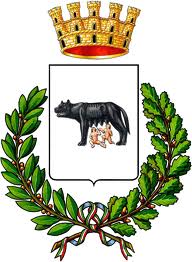 Al Comune di   RACALE Pratica edilizia    ________________________del |__|__|__|__|__|__|__|__| Protocollo   _________________da compilare a cura del SUE/SUAP Sportello Unico Attività Produttive Sportello Unico EdiliziaPratica edilizia    ________________________del |__|__|__|__|__|__|__|__| Protocollo   _________________da compilare a cura del SUE/SUAPVIA FIUMI MARINA, n. 6VIA FIUMI MARINA, n. 6Pratica edilizia    ________________________del |__|__|__|__|__|__|__|__| Protocollo   _________________da compilare a cura del SUE/SUAPDATI DEL TITOLARE 			(in caso di più titolari, la sezione è ripetibile nell’allegato “Soggetti coinvolti”)Cognome ____________________________ Nome ____________________________codice fiscale |__|__|__|__|__|__|__|__|__|__|__|__|__|__|__|__|in qualità di (2)   _______________________________ della ditta / società (2) __________________________________________con codice fiscale |__|__|__|__|__|__|__|__|__|__|__|__|__|__|__|__|partita IVA (2) |__|__|__|__|__|__|__|__|__|__|__|__|__|__|__|__|nato a  _______________________ prov. |__|__| stato  ____________________________ nato il  |__|__|__|__|__|__|__|__|residente in _______________________ prov. |__|__| stato _____________________________indirizzo ___________________________________   n.  _________    C.A.P.          |__|__|__|__|__|PEC ______________________________________ posta elettronica ______________________________________Telefono fisso / cellulare  ___________________________(2) Da compilare solo nel caso in cui il titolare sia una ditta o societàdi avere titolo alla presentazione di questa pratica edilizia in quanto ______________________________________________	(Ad es. proprietario, comproprietario, usufruttuario ecc.)dell’immobile interessato dall’intervento e di	avere titolarità esclusiva all’esecuzione dell’intervento	non avere titolarità esclusiva all’esecuzione dell’intervento, ma di disporre comunque della dichiarazione di assenso dei terzi titolari di altri diritti reali o obbligatoriche le opere oggetto della presente comunicazione di inizio lavorib.1		non riguardano parti comuni b.2		riguardano le parti comuni di un fabbricato condominialeb.3		riguardano parti comuni di un fabbricato con più proprietà, non costituito in condominio, e dichiara che l’intervento è stato approvato dai comproprietari delle parti comuni, come risulta dall’allegato “soggetti coinvolti”, firmato da parte di tutti i comproprietari e corredato da copia di documento d’identitàb.4		riguardano parti dell’edificio di proprietà comune ma non necessitano di assenso perché, secondo l’art. 1102 c.c., apportano, a spese del titolare, le modificazioni necessarie per il miglior godimento delle parti comuni non alterandone la destinazione e senza impedire agli altri partecipanti di usufruirne secondo il loro dirittoche l’intervento interessa l’immobile sito in  (via, piazza, ecc.) __________________________________________ n.   _____scala  ______ piano _____ interno _____ C.A.P. |__|__|__|__|__| censito al catasto      fabbricati    terreni foglio n. ______ map. _____ (se presenti) sub. ____ sez. ____ sez. urb. ______avente destinazione d’uso  ________________________________________ (Ad es. residenziale, industriale, commerciale, ecc.)	che i lavori sono/saranno eseguiti dalla impresa/e indicata/e alla sezione 3 dell’allegato “Soggetti coinvolti”	che, in quanto opere di modesta entità che non interessano le specifiche normative di settore, i lavori saranno eseguiti in prima persona, senza alcun affidamento a ditte esterne (*)che l’intervento          non ricade nell’ambito di applicazione delle norme in materia di salute e sicurezza nei luoghi di lavoro (d.lgs. n. 81/2008)         ricade nell’ambito di applicazione delle norme in materia di salute e sicurezza nei luoghi di lavoro (d.lgs. n. 81/2008) e pertanto:relativamente alla documentazione delle imprese esecutrici     dichiara che l’entità presunta del cantiere è inferiore a 200 uomini-giorno ed i lavori non comportano i rischi particolari di cui all’allegato XI del d.lgs. n. 81/2008 e di aver verificato il certificato di iscrizione alla Camera di commercio, il documento unico di regolarità contributiva, corredato da autocertificazione in ordine al possesso degli altri requisiti previsti dall’allegato XVII del d.lgs. n. 81/2008, e l’autocertificazione relativa al contratto collettivo applicato  dichiara di aver verificato la documentazione di cui alle lettere a) e b) dell'art. 90 comma 9 prevista dal d.lgs. n. 81/2008 circa l’idoneità tecnico professionale della/e impresa/e esecutrice/i e dei lavoratori autonomi, l’organico medio annuo distinto per qualifica, gli estremi delle denunce dei lavoratori effettuate all'Istituto nazionale della previdenza sociale (INPS), all'Istituto nazionale assicurazione infortuni sul lavoro (INAIL) e alle casse edili, nonché il contratto collettivo applicato ai lavoratori dipendenti, della/e impresa/e esecutrice/irelativamente alla notifica preliminare di cui all’articolo 99 del d.lgs. n. 81/2008  dichiara che l’intervento non è soggetto all’invio della notifica  dichiara che l’intervento è soggetto all’invio della notifica e   allega alla presente comunicazione la notifica, il cui contenuto sarà riprodotto su apposita tabella, esposta in cantiere per tutta la durata dei lavori, in luogo visibile dall’esterno (*)         ricade nell’ambito di applicazione del d.lgs. 81/2008 ma si riserva di presentare le dichiarazioni di cui al presente quadro prima dell’inizio lavori, poiché i dati dell’impresa esecutrice saranno forniti prima dell’inizio lavori (*)di essere a conoscenza che l’efficacia della presente comunicazione è sospesa qualora sia assente il piano di sicurezza e coordinamento di cui all’articolo 100 del d.lgs. n. 81/2008 o il fascicolo di cui all’articolo 91, comma 1, lettera b), quando previsti, oppure in assenza di notifica di cui all’articolo 99, quando prevista, oppure in assenza di documento unico di regolarità contributivadi aver letto l’informativa sul trattamento dei dati personali posta al termine del presente moduloQuadro Riepilogativo della documentazioneDOCUMENTAZIONE ALLEGATA ALLA CILDOCUMENTAZIONE ALLEGATA ALLA CILATTI ALLEGATI (*)DENOMINAZIONE ALLEGATOQUADRO INFORMATIVO DI RIFERIMENTOCASI IN CUI È PREVISTO L’ALLEGATOProcura/delega  Nel caso di procura/delega a presentare la comunicazioneSoggetti coinvoltif)Sempre obbligatorioRicevuta di versamento dei diritti di segreteria(*)-Se previstaCopia del documento di identità del/i titolare/i-Solo se i soggetti coinvolti non hanno sottoscritto digitalmente e/o in assenza di procura/delega.Dichiarazione di assenso dei terzi titolari di altri diritti reali o obbligatori (allegato soggetti coinvolti)a)Se non si ha titolarità esclusiva all’esecuzione dell’interventoNotifica preliminare (articolo 99 del d.lgs. n. 81/2008)g)Se l’intervento ricade nell’ambito di applicazione del d.lgs. n. 81/2008, fatte salve le specifiche modalità tecniche adottate dai sistemi informativi regionali.ULTERIORE DOCUMENTAZIONE PER LA PRESENTAZIONE DI ALTRE COMUNICAZIONI, SEGNALAZIONI, ASSEVERAZIONI O NOTIFICHEULTERIORE DOCUMENTAZIONE PER LA PRESENTAZIONE DI ALTRE COMUNICAZIONI, SEGNALAZIONI, ASSEVERAZIONI O NOTIFICHEULTERIORE DOCUMENTAZIONE PER LA PRESENTAZIONE DI ALTRE COMUNICAZIONI, SEGNALAZIONI, ASSEVERAZIONI O NOTIFICHEULTERIORE DOCUMENTAZIONE PER LA PRESENTAZIONE DI ALTRE COMUNICAZIONI, SEGNALAZIONI, ASSEVERAZIONI O NOTIFICHEDocumentazione necessaria per la presentazione di altre comunicazioni, segnalazioni (specificare)___________________________________________________________________e)Pratica edilizia    ________________________del  |__|__|__|__|__|__|__|__| 
Protocollo   _________________da compilare a cura del SUE/SUAP1. TITOLARI (compilare solo in caso di più di un titolare – sezione ripetibile)Cognome e Nome   ____________________________ codice fiscale |__|__|__|__|__|__|__|__|__|__|__|__|__|__|__|__|in qualità di (1)   _______________________________ della ditta / società (1) __________________________________________con codice fiscale / p. IVA (1) |__|__|__|__|__|__|__|__|__|__|__|__|__|__|__|__|nato a  _______________________ prov. |__|__| stato  ____________________________ nato il  |__|__|__|__|__|__|__|__|residente in _______________________ prov. |__|__| stato _____________________________indirizzo ___________________________________   n.  _________    C.A.P.          |__|__|__|__|__|PEC / posta elettronica ______________________________________ Telefono fisso / cellulare  ___________________________(1) Da compilare solo nel caso in cui il titolare sia una ditta o società2. TECNICI INCARICATI (compilare obbligatoriamente)Progettista delle opere architettoniche (sempre necessario) incaricato anche come direttore dei lavori delle opere architettonicheCognome e Nome ______________________________ codice fiscale |__|__|__|__|__|__|__|__|__|__|__|__|__|__|__|__|nato a _______________________   prov. |__|__| stato  ____________________________   nato il |__|__|__|__|__|__|__|__|residente in_______________________ prov. |__|__| stato  _____________________________ indirizzo___________________________________   n.  _________  C.A.P.  |__|__|__|__|__|
con studio in _______________________ prov. |__|__| stato  _____________________________indirizzo ___________________________________   n.  _________  C.A.P.  |__|__|__|__|__|Iscritto all’ordine/collegio __________________________ di _________________ al n.   |__|__|__|__|__|Telefono ____________________ fax.    __________________ cell.  _____________________posta elettronica certificata ______________________________________________Progettista delle opere architettoniche (sempre necessario) incaricato anche come direttore dei lavori delle opere architettonicheCognome e Nome ______________________________ codice fiscale |__|__|__|__|__|__|__|__|__|__|__|__|__|__|__|__|nato a _______________________   prov. |__|__| stato  ____________________________   nato il |__|__|__|__|__|__|__|__|residente in_______________________ prov. |__|__| stato  _____________________________ indirizzo___________________________________   n.  _________  C.A.P.  |__|__|__|__|__|
con studio in _______________________ prov. |__|__| stato  _____________________________indirizzo ___________________________________   n.  _________  C.A.P.  |__|__|__|__|__|Iscritto all’ordine/collegio __________________________ di _________________ al n.   |__|__|__|__|__|Telefono ____________________ fax.    __________________ cell.  _____________________posta elettronica certificata ______________________________________________Progettista delle opere architettoniche (sempre necessario) incaricato anche come direttore dei lavori delle opere architettonicheCognome e Nome ______________________________ codice fiscale |__|__|__|__|__|__|__|__|__|__|__|__|__|__|__|__|nato a _______________________   prov. |__|__| stato  ____________________________   nato il |__|__|__|__|__|__|__|__|residente in_______________________ prov. |__|__| stato  _____________________________ indirizzo___________________________________   n.  _________  C.A.P.  |__|__|__|__|__|
con studio in _______________________ prov. |__|__| stato  _____________________________indirizzo ___________________________________   n.  _________  C.A.P.  |__|__|__|__|__|Iscritto all’ordine/collegio __________________________ di _________________ al n.   |__|__|__|__|__|Telefono ____________________ fax.    __________________ cell.  _____________________posta elettronica certificata ______________________________________________Progettista delle opere architettoniche (sempre necessario) incaricato anche come direttore dei lavori delle opere architettonicheCognome e Nome ______________________________ codice fiscale |__|__|__|__|__|__|__|__|__|__|__|__|__|__|__|__|nato a _______________________   prov. |__|__| stato  ____________________________   nato il |__|__|__|__|__|__|__|__|residente in_______________________ prov. |__|__| stato  _____________________________ indirizzo___________________________________   n.  _________  C.A.P.  |__|__|__|__|__|
con studio in _______________________ prov. |__|__| stato  _____________________________indirizzo ___________________________________   n.  _________  C.A.P.  |__|__|__|__|__|Iscritto all’ordine/collegio __________________________ di _________________ al n.   |__|__|__|__|__|Telefono ____________________ fax.    __________________ cell.  _____________________posta elettronica certificata ______________________________________________Progettista delle opere architettoniche (sempre necessario) incaricato anche come direttore dei lavori delle opere architettonicheCognome e Nome ______________________________ codice fiscale |__|__|__|__|__|__|__|__|__|__|__|__|__|__|__|__|nato a _______________________   prov. |__|__| stato  ____________________________   nato il |__|__|__|__|__|__|__|__|residente in_______________________ prov. |__|__| stato  _____________________________ indirizzo___________________________________   n.  _________  C.A.P.  |__|__|__|__|__|
con studio in _______________________ prov. |__|__| stato  _____________________________indirizzo ___________________________________   n.  _________  C.A.P.  |__|__|__|__|__|Iscritto all’ordine/collegio __________________________ di _________________ al n.   |__|__|__|__|__|Telefono ____________________ fax.    __________________ cell.  _____________________posta elettronica certificata ______________________________________________Progettista delle opere architettoniche (sempre necessario) incaricato anche come direttore dei lavori delle opere architettonicheCognome e Nome ______________________________ codice fiscale |__|__|__|__|__|__|__|__|__|__|__|__|__|__|__|__|nato a _______________________   prov. |__|__| stato  ____________________________   nato il |__|__|__|__|__|__|__|__|residente in_______________________ prov. |__|__| stato  _____________________________ indirizzo___________________________________   n.  _________  C.A.P.  |__|__|__|__|__|
con studio in _______________________ prov. |__|__| stato  _____________________________indirizzo ___________________________________   n.  _________  C.A.P.  |__|__|__|__|__|Iscritto all’ordine/collegio __________________________ di _________________ al n.   |__|__|__|__|__|Telefono ____________________ fax.    __________________ cell.  _____________________posta elettronica certificata ______________________________________________Progettista delle opere architettoniche (sempre necessario) incaricato anche come direttore dei lavori delle opere architettonicheCognome e Nome ______________________________ codice fiscale |__|__|__|__|__|__|__|__|__|__|__|__|__|__|__|__|nato a _______________________   prov. |__|__| stato  ____________________________   nato il |__|__|__|__|__|__|__|__|residente in_______________________ prov. |__|__| stato  _____________________________ indirizzo___________________________________   n.  _________  C.A.P.  |__|__|__|__|__|
con studio in _______________________ prov. |__|__| stato  _____________________________indirizzo ___________________________________   n.  _________  C.A.P.  |__|__|__|__|__|Iscritto all’ordine/collegio __________________________ di _________________ al n.   |__|__|__|__|__|Telefono ____________________ fax.    __________________ cell.  _____________________posta elettronica certificata ______________________________________________Progettista delle opere architettoniche (sempre necessario) incaricato anche come direttore dei lavori delle opere architettonicheCognome e Nome ______________________________ codice fiscale |__|__|__|__|__|__|__|__|__|__|__|__|__|__|__|__|nato a _______________________   prov. |__|__| stato  ____________________________   nato il |__|__|__|__|__|__|__|__|residente in_______________________ prov. |__|__| stato  _____________________________ indirizzo___________________________________   n.  _________  C.A.P.  |__|__|__|__|__|
con studio in _______________________ prov. |__|__| stato  _____________________________indirizzo ___________________________________   n.  _________  C.A.P.  |__|__|__|__|__|Iscritto all’ordine/collegio __________________________ di _________________ al n.   |__|__|__|__|__|Telefono ____________________ fax.    __________________ cell.  _____________________posta elettronica certificata ______________________________________________Progettista delle opere architettoniche (sempre necessario) incaricato anche come direttore dei lavori delle opere architettonicheCognome e Nome ______________________________ codice fiscale |__|__|__|__|__|__|__|__|__|__|__|__|__|__|__|__|nato a _______________________   prov. |__|__| stato  ____________________________   nato il |__|__|__|__|__|__|__|__|residente in_______________________ prov. |__|__| stato  _____________________________ indirizzo___________________________________   n.  _________  C.A.P.  |__|__|__|__|__|
con studio in _______________________ prov. |__|__| stato  _____________________________indirizzo ___________________________________   n.  _________  C.A.P.  |__|__|__|__|__|Iscritto all’ordine/collegio __________________________ di _________________ al n.   |__|__|__|__|__|Telefono ____________________ fax.    __________________ cell.  _____________________posta elettronica certificata ______________________________________________Direttore dei lavori delle opere architettoniche (solo se diverso dal progettista delle opere architettoniche)Direttore dei lavori delle opere architettoniche (solo se diverso dal progettista delle opere architettoniche)Direttore dei lavori delle opere architettoniche (solo se diverso dal progettista delle opere architettoniche)Direttore dei lavori delle opere architettoniche (solo se diverso dal progettista delle opere architettoniche)Direttore dei lavori delle opere architettoniche (solo se diverso dal progettista delle opere architettoniche)Direttore dei lavori delle opere architettoniche (solo se diverso dal progettista delle opere architettoniche)Direttore dei lavori delle opere architettoniche (solo se diverso dal progettista delle opere architettoniche)Direttore dei lavori delle opere architettoniche (solo se diverso dal progettista delle opere architettoniche)Direttore dei lavori delle opere architettoniche (solo se diverso dal progettista delle opere architettoniche)Cognome e Nome ______________________________ codice fiscale |__|__|__|__|__|__|__|__|__|__|__|__|__|__|__|__|nato a _______________________   prov. |__|__| stato  ____________________________   nato il |__|__|__|__|__|__|__|__|residente in_______________________ prov. |__|__| stato  _____________________________ indirizzo___________________________________   n.  _________  C.A.P.  |__|__|__|__|__|
con studio in _______________________ prov. |__|__| stato  _____________________________indirizzo ___________________________________   n.  _________  C.A.P.  |__|__|__|__|__|Iscritto all’ordine/collegio __________________________ di _________________ al n.   |__|__|__|__|__|Telefono ____________________ fax.    __________________ cell.  _____________________posta elettronica certificata ______________________________________________Cognome e Nome ______________________________ codice fiscale |__|__|__|__|__|__|__|__|__|__|__|__|__|__|__|__|nato a _______________________   prov. |__|__| stato  ____________________________   nato il |__|__|__|__|__|__|__|__|residente in_______________________ prov. |__|__| stato  _____________________________ indirizzo___________________________________   n.  _________  C.A.P.  |__|__|__|__|__|
con studio in _______________________ prov. |__|__| stato  _____________________________indirizzo ___________________________________   n.  _________  C.A.P.  |__|__|__|__|__|Iscritto all’ordine/collegio __________________________ di _________________ al n.   |__|__|__|__|__|Telefono ____________________ fax.    __________________ cell.  _____________________posta elettronica certificata ______________________________________________Cognome e Nome ______________________________ codice fiscale |__|__|__|__|__|__|__|__|__|__|__|__|__|__|__|__|nato a _______________________   prov. |__|__| stato  ____________________________   nato il |__|__|__|__|__|__|__|__|residente in_______________________ prov. |__|__| stato  _____________________________ indirizzo___________________________________   n.  _________  C.A.P.  |__|__|__|__|__|
con studio in _______________________ prov. |__|__| stato  _____________________________indirizzo ___________________________________   n.  _________  C.A.P.  |__|__|__|__|__|Iscritto all’ordine/collegio __________________________ di _________________ al n.   |__|__|__|__|__|Telefono ____________________ fax.    __________________ cell.  _____________________posta elettronica certificata ______________________________________________Cognome e Nome ______________________________ codice fiscale |__|__|__|__|__|__|__|__|__|__|__|__|__|__|__|__|nato a _______________________   prov. |__|__| stato  ____________________________   nato il |__|__|__|__|__|__|__|__|residente in_______________________ prov. |__|__| stato  _____________________________ indirizzo___________________________________   n.  _________  C.A.P.  |__|__|__|__|__|
con studio in _______________________ prov. |__|__| stato  _____________________________indirizzo ___________________________________   n.  _________  C.A.P.  |__|__|__|__|__|Iscritto all’ordine/collegio __________________________ di _________________ al n.   |__|__|__|__|__|Telefono ____________________ fax.    __________________ cell.  _____________________posta elettronica certificata ______________________________________________Cognome e Nome ______________________________ codice fiscale |__|__|__|__|__|__|__|__|__|__|__|__|__|__|__|__|nato a _______________________   prov. |__|__| stato  ____________________________   nato il |__|__|__|__|__|__|__|__|residente in_______________________ prov. |__|__| stato  _____________________________ indirizzo___________________________________   n.  _________  C.A.P.  |__|__|__|__|__|
con studio in _______________________ prov. |__|__| stato  _____________________________indirizzo ___________________________________   n.  _________  C.A.P.  |__|__|__|__|__|Iscritto all’ordine/collegio __________________________ di _________________ al n.   |__|__|__|__|__|Telefono ____________________ fax.    __________________ cell.  _____________________posta elettronica certificata ______________________________________________Cognome e Nome ______________________________ codice fiscale |__|__|__|__|__|__|__|__|__|__|__|__|__|__|__|__|nato a _______________________   prov. |__|__| stato  ____________________________   nato il |__|__|__|__|__|__|__|__|residente in_______________________ prov. |__|__| stato  _____________________________ indirizzo___________________________________   n.  _________  C.A.P.  |__|__|__|__|__|
con studio in _______________________ prov. |__|__| stato  _____________________________indirizzo ___________________________________   n.  _________  C.A.P.  |__|__|__|__|__|Iscritto all’ordine/collegio __________________________ di _________________ al n.   |__|__|__|__|__|Telefono ____________________ fax.    __________________ cell.  _____________________posta elettronica certificata ______________________________________________Cognome e Nome ______________________________ codice fiscale |__|__|__|__|__|__|__|__|__|__|__|__|__|__|__|__|nato a _______________________   prov. |__|__| stato  ____________________________   nato il |__|__|__|__|__|__|__|__|residente in_______________________ prov. |__|__| stato  _____________________________ indirizzo___________________________________   n.  _________  C.A.P.  |__|__|__|__|__|
con studio in _______________________ prov. |__|__| stato  _____________________________indirizzo ___________________________________   n.  _________  C.A.P.  |__|__|__|__|__|Iscritto all’ordine/collegio __________________________ di _________________ al n.   |__|__|__|__|__|Telefono ____________________ fax.    __________________ cell.  _____________________posta elettronica certificata ______________________________________________Cognome e Nome ______________________________ codice fiscale |__|__|__|__|__|__|__|__|__|__|__|__|__|__|__|__|nato a _______________________   prov. |__|__| stato  ____________________________   nato il |__|__|__|__|__|__|__|__|residente in_______________________ prov. |__|__| stato  _____________________________ indirizzo___________________________________   n.  _________  C.A.P.  |__|__|__|__|__|
con studio in _______________________ prov. |__|__| stato  _____________________________indirizzo ___________________________________   n.  _________  C.A.P.  |__|__|__|__|__|Iscritto all’ordine/collegio __________________________ di _________________ al n.   |__|__|__|__|__|Telefono ____________________ fax.    __________________ cell.  _____________________posta elettronica certificata ______________________________________________Cognome e Nome ______________________________ codice fiscale |__|__|__|__|__|__|__|__|__|__|__|__|__|__|__|__|nato a _______________________   prov. |__|__| stato  ____________________________   nato il |__|__|__|__|__|__|__|__|residente in_______________________ prov. |__|__| stato  _____________________________ indirizzo___________________________________   n.  _________  C.A.P.  |__|__|__|__|__|
con studio in _______________________ prov. |__|__| stato  _____________________________indirizzo ___________________________________   n.  _________  C.A.P.  |__|__|__|__|__|Iscritto all’ordine/collegio __________________________ di _________________ al n.   |__|__|__|__|__|Telefono ____________________ fax.    __________________ cell.  _____________________posta elettronica certificata ______________________________________________Progettista delle opere strutturali (solo se necessario) incaricato anche come direttore dei lavori delle opere strutturaliCognome e Nome ______________________________ codice fiscale |__|__|__|__|__|__|__|__|__|__|__|__|__|__|__|__|nato a _______________________   prov. |__|__| stato  ____________________________   nato il |__|__|__|__|__|__|__|__|residente in_______________________ prov. |__|__| stato  _____________________________ indirizzo___________________________________   n.  _________  C.A.P.  |__|__|__|__|__|
con studio in _______________________ prov. |__|__| stato  _____________________________indirizzo ___________________________________   n.  _________  C.A.P.  |__|__|__|__|__|Iscritto all’ordine/collegio __________________________ di _________________ al n.   |__|__|__|__|__|Telefono ____________________ fax.    __________________ cell.  _____________________posta elettronica certificata ______________________________________________Direttore dei lavori delle opere strutturali (solo se diverso dal progettista delle opere strutturali)Cognome e Nome ______________________________ codice fiscale |__|__|__|__|__|__|__|__|__|__|__|__|__|__|__|__|nato a _______________________   prov. |__|__| stato  ____________________________   nato il |__|__|__|__|__|__|__|__|residente in_______________________ prov. |__|__| stato  _____________________________ indirizzo___________________________________   n.  _________  C.A.P.  |__|__|__|__|__|
con studio in _______________________ prov. |__|__| stato  _____________________________indirizzo ___________________________________   n.  _________  C.A.P.  |__|__|__|__|__|Iscritto all’ordine/collegio __________________________ di _________________ al n.   |__|__|__|__|__|
Telefono ____________________ fax.    __________________ cell.  _____________________posta elettronica certificata ______________________________________________Altri tecnici incaricati (la sezione è ripetibile in base al numero di altri tecnici coinvolti nell’intervento) Progettista delle opere strutturali (solo se necessario) incaricato anche come direttore dei lavori delle opere strutturaliCognome e Nome ______________________________ codice fiscale |__|__|__|__|__|__|__|__|__|__|__|__|__|__|__|__|nato a _______________________   prov. |__|__| stato  ____________________________   nato il |__|__|__|__|__|__|__|__|residente in_______________________ prov. |__|__| stato  _____________________________ indirizzo___________________________________   n.  _________  C.A.P.  |__|__|__|__|__|
con studio in _______________________ prov. |__|__| stato  _____________________________indirizzo ___________________________________   n.  _________  C.A.P.  |__|__|__|__|__|Iscritto all’ordine/collegio __________________________ di _________________ al n.   |__|__|__|__|__|Telefono ____________________ fax.    __________________ cell.  _____________________posta elettronica certificata ______________________________________________Direttore dei lavori delle opere strutturali (solo se diverso dal progettista delle opere strutturali)Cognome e Nome ______________________________ codice fiscale |__|__|__|__|__|__|__|__|__|__|__|__|__|__|__|__|nato a _______________________   prov. |__|__| stato  ____________________________   nato il |__|__|__|__|__|__|__|__|residente in_______________________ prov. |__|__| stato  _____________________________ indirizzo___________________________________   n.  _________  C.A.P.  |__|__|__|__|__|
con studio in _______________________ prov. |__|__| stato  _____________________________indirizzo ___________________________________   n.  _________  C.A.P.  |__|__|__|__|__|Iscritto all’ordine/collegio __________________________ di _________________ al n.   |__|__|__|__|__|
Telefono ____________________ fax.    __________________ cell.  _____________________posta elettronica certificata ______________________________________________Altri tecnici incaricati (la sezione è ripetibile in base al numero di altri tecnici coinvolti nell’intervento) Progettista delle opere strutturali (solo se necessario) incaricato anche come direttore dei lavori delle opere strutturaliCognome e Nome ______________________________ codice fiscale |__|__|__|__|__|__|__|__|__|__|__|__|__|__|__|__|nato a _______________________   prov. |__|__| stato  ____________________________   nato il |__|__|__|__|__|__|__|__|residente in_______________________ prov. |__|__| stato  _____________________________ indirizzo___________________________________   n.  _________  C.A.P.  |__|__|__|__|__|
con studio in _______________________ prov. |__|__| stato  _____________________________indirizzo ___________________________________   n.  _________  C.A.P.  |__|__|__|__|__|Iscritto all’ordine/collegio __________________________ di _________________ al n.   |__|__|__|__|__|Telefono ____________________ fax.    __________________ cell.  _____________________posta elettronica certificata ______________________________________________Direttore dei lavori delle opere strutturali (solo se diverso dal progettista delle opere strutturali)Cognome e Nome ______________________________ codice fiscale |__|__|__|__|__|__|__|__|__|__|__|__|__|__|__|__|nato a _______________________   prov. |__|__| stato  ____________________________   nato il |__|__|__|__|__|__|__|__|residente in_______________________ prov. |__|__| stato  _____________________________ indirizzo___________________________________   n.  _________  C.A.P.  |__|__|__|__|__|
con studio in _______________________ prov. |__|__| stato  _____________________________indirizzo ___________________________________   n.  _________  C.A.P.  |__|__|__|__|__|Iscritto all’ordine/collegio __________________________ di _________________ al n.   |__|__|__|__|__|
Telefono ____________________ fax.    __________________ cell.  _____________________posta elettronica certificata ______________________________________________Altri tecnici incaricati (la sezione è ripetibile in base al numero di altri tecnici coinvolti nell’intervento) Progettista delle opere strutturali (solo se necessario) incaricato anche come direttore dei lavori delle opere strutturaliCognome e Nome ______________________________ codice fiscale |__|__|__|__|__|__|__|__|__|__|__|__|__|__|__|__|nato a _______________________   prov. |__|__| stato  ____________________________   nato il |__|__|__|__|__|__|__|__|residente in_______________________ prov. |__|__| stato  _____________________________ indirizzo___________________________________   n.  _________  C.A.P.  |__|__|__|__|__|
con studio in _______________________ prov. |__|__| stato  _____________________________indirizzo ___________________________________   n.  _________  C.A.P.  |__|__|__|__|__|Iscritto all’ordine/collegio __________________________ di _________________ al n.   |__|__|__|__|__|Telefono ____________________ fax.    __________________ cell.  _____________________posta elettronica certificata ______________________________________________Direttore dei lavori delle opere strutturali (solo se diverso dal progettista delle opere strutturali)Cognome e Nome ______________________________ codice fiscale |__|__|__|__|__|__|__|__|__|__|__|__|__|__|__|__|nato a _______________________   prov. |__|__| stato  ____________________________   nato il |__|__|__|__|__|__|__|__|residente in_______________________ prov. |__|__| stato  _____________________________ indirizzo___________________________________   n.  _________  C.A.P.  |__|__|__|__|__|
con studio in _______________________ prov. |__|__| stato  _____________________________indirizzo ___________________________________   n.  _________  C.A.P.  |__|__|__|__|__|Iscritto all’ordine/collegio __________________________ di _________________ al n.   |__|__|__|__|__|
Telefono ____________________ fax.    __________________ cell.  _____________________posta elettronica certificata ______________________________________________Altri tecnici incaricati (la sezione è ripetibile in base al numero di altri tecnici coinvolti nell’intervento) Progettista delle opere strutturali (solo se necessario) incaricato anche come direttore dei lavori delle opere strutturaliCognome e Nome ______________________________ codice fiscale |__|__|__|__|__|__|__|__|__|__|__|__|__|__|__|__|nato a _______________________   prov. |__|__| stato  ____________________________   nato il |__|__|__|__|__|__|__|__|residente in_______________________ prov. |__|__| stato  _____________________________ indirizzo___________________________________   n.  _________  C.A.P.  |__|__|__|__|__|
con studio in _______________________ prov. |__|__| stato  _____________________________indirizzo ___________________________________   n.  _________  C.A.P.  |__|__|__|__|__|Iscritto all’ordine/collegio __________________________ di _________________ al n.   |__|__|__|__|__|Telefono ____________________ fax.    __________________ cell.  _____________________posta elettronica certificata ______________________________________________Direttore dei lavori delle opere strutturali (solo se diverso dal progettista delle opere strutturali)Cognome e Nome ______________________________ codice fiscale |__|__|__|__|__|__|__|__|__|__|__|__|__|__|__|__|nato a _______________________   prov. |__|__| stato  ____________________________   nato il |__|__|__|__|__|__|__|__|residente in_______________________ prov. |__|__| stato  _____________________________ indirizzo___________________________________   n.  _________  C.A.P.  |__|__|__|__|__|
con studio in _______________________ prov. |__|__| stato  _____________________________indirizzo ___________________________________   n.  _________  C.A.P.  |__|__|__|__|__|Iscritto all’ordine/collegio __________________________ di _________________ al n.   |__|__|__|__|__|
Telefono ____________________ fax.    __________________ cell.  _____________________posta elettronica certificata ______________________________________________Altri tecnici incaricati (la sezione è ripetibile in base al numero di altri tecnici coinvolti nell’intervento) Progettista delle opere strutturali (solo se necessario) incaricato anche come direttore dei lavori delle opere strutturaliCognome e Nome ______________________________ codice fiscale |__|__|__|__|__|__|__|__|__|__|__|__|__|__|__|__|nato a _______________________   prov. |__|__| stato  ____________________________   nato il |__|__|__|__|__|__|__|__|residente in_______________________ prov. |__|__| stato  _____________________________ indirizzo___________________________________   n.  _________  C.A.P.  |__|__|__|__|__|
con studio in _______________________ prov. |__|__| stato  _____________________________indirizzo ___________________________________   n.  _________  C.A.P.  |__|__|__|__|__|Iscritto all’ordine/collegio __________________________ di _________________ al n.   |__|__|__|__|__|Telefono ____________________ fax.    __________________ cell.  _____________________posta elettronica certificata ______________________________________________Direttore dei lavori delle opere strutturali (solo se diverso dal progettista delle opere strutturali)Cognome e Nome ______________________________ codice fiscale |__|__|__|__|__|__|__|__|__|__|__|__|__|__|__|__|nato a _______________________   prov. |__|__| stato  ____________________________   nato il |__|__|__|__|__|__|__|__|residente in_______________________ prov. |__|__| stato  _____________________________ indirizzo___________________________________   n.  _________  C.A.P.  |__|__|__|__|__|
con studio in _______________________ prov. |__|__| stato  _____________________________indirizzo ___________________________________   n.  _________  C.A.P.  |__|__|__|__|__|Iscritto all’ordine/collegio __________________________ di _________________ al n.   |__|__|__|__|__|
Telefono ____________________ fax.    __________________ cell.  _____________________posta elettronica certificata ______________________________________________Altri tecnici incaricati (la sezione è ripetibile in base al numero di altri tecnici coinvolti nell’intervento) Progettista delle opere strutturali (solo se necessario) incaricato anche come direttore dei lavori delle opere strutturaliCognome e Nome ______________________________ codice fiscale |__|__|__|__|__|__|__|__|__|__|__|__|__|__|__|__|nato a _______________________   prov. |__|__| stato  ____________________________   nato il |__|__|__|__|__|__|__|__|residente in_______________________ prov. |__|__| stato  _____________________________ indirizzo___________________________________   n.  _________  C.A.P.  |__|__|__|__|__|
con studio in _______________________ prov. |__|__| stato  _____________________________indirizzo ___________________________________   n.  _________  C.A.P.  |__|__|__|__|__|Iscritto all’ordine/collegio __________________________ di _________________ al n.   |__|__|__|__|__|Telefono ____________________ fax.    __________________ cell.  _____________________posta elettronica certificata ______________________________________________Direttore dei lavori delle opere strutturali (solo se diverso dal progettista delle opere strutturali)Cognome e Nome ______________________________ codice fiscale |__|__|__|__|__|__|__|__|__|__|__|__|__|__|__|__|nato a _______________________   prov. |__|__| stato  ____________________________   nato il |__|__|__|__|__|__|__|__|residente in_______________________ prov. |__|__| stato  _____________________________ indirizzo___________________________________   n.  _________  C.A.P.  |__|__|__|__|__|
con studio in _______________________ prov. |__|__| stato  _____________________________indirizzo ___________________________________   n.  _________  C.A.P.  |__|__|__|__|__|Iscritto all’ordine/collegio __________________________ di _________________ al n.   |__|__|__|__|__|
Telefono ____________________ fax.    __________________ cell.  _____________________posta elettronica certificata ______________________________________________Altri tecnici incaricati (la sezione è ripetibile in base al numero di altri tecnici coinvolti nell’intervento) Progettista delle opere strutturali (solo se necessario) incaricato anche come direttore dei lavori delle opere strutturaliCognome e Nome ______________________________ codice fiscale |__|__|__|__|__|__|__|__|__|__|__|__|__|__|__|__|nato a _______________________   prov. |__|__| stato  ____________________________   nato il |__|__|__|__|__|__|__|__|residente in_______________________ prov. |__|__| stato  _____________________________ indirizzo___________________________________   n.  _________  C.A.P.  |__|__|__|__|__|
con studio in _______________________ prov. |__|__| stato  _____________________________indirizzo ___________________________________   n.  _________  C.A.P.  |__|__|__|__|__|Iscritto all’ordine/collegio __________________________ di _________________ al n.   |__|__|__|__|__|Telefono ____________________ fax.    __________________ cell.  _____________________posta elettronica certificata ______________________________________________Direttore dei lavori delle opere strutturali (solo se diverso dal progettista delle opere strutturali)Cognome e Nome ______________________________ codice fiscale |__|__|__|__|__|__|__|__|__|__|__|__|__|__|__|__|nato a _______________________   prov. |__|__| stato  ____________________________   nato il |__|__|__|__|__|__|__|__|residente in_______________________ prov. |__|__| stato  _____________________________ indirizzo___________________________________   n.  _________  C.A.P.  |__|__|__|__|__|
con studio in _______________________ prov. |__|__| stato  _____________________________indirizzo ___________________________________   n.  _________  C.A.P.  |__|__|__|__|__|Iscritto all’ordine/collegio __________________________ di _________________ al n.   |__|__|__|__|__|
Telefono ____________________ fax.    __________________ cell.  _____________________posta elettronica certificata ______________________________________________Altri tecnici incaricati (la sezione è ripetibile in base al numero di altri tecnici coinvolti nell’intervento) Progettista delle opere strutturali (solo se necessario) incaricato anche come direttore dei lavori delle opere strutturaliCognome e Nome ______________________________ codice fiscale |__|__|__|__|__|__|__|__|__|__|__|__|__|__|__|__|nato a _______________________   prov. |__|__| stato  ____________________________   nato il |__|__|__|__|__|__|__|__|residente in_______________________ prov. |__|__| stato  _____________________________ indirizzo___________________________________   n.  _________  C.A.P.  |__|__|__|__|__|
con studio in _______________________ prov. |__|__| stato  _____________________________indirizzo ___________________________________   n.  _________  C.A.P.  |__|__|__|__|__|Iscritto all’ordine/collegio __________________________ di _________________ al n.   |__|__|__|__|__|Telefono ____________________ fax.    __________________ cell.  _____________________posta elettronica certificata ______________________________________________Direttore dei lavori delle opere strutturali (solo se diverso dal progettista delle opere strutturali)Cognome e Nome ______________________________ codice fiscale |__|__|__|__|__|__|__|__|__|__|__|__|__|__|__|__|nato a _______________________   prov. |__|__| stato  ____________________________   nato il |__|__|__|__|__|__|__|__|residente in_______________________ prov. |__|__| stato  _____________________________ indirizzo___________________________________   n.  _________  C.A.P.  |__|__|__|__|__|
con studio in _______________________ prov. |__|__| stato  _____________________________indirizzo ___________________________________   n.  _________  C.A.P.  |__|__|__|__|__|Iscritto all’ordine/collegio __________________________ di _________________ al n.   |__|__|__|__|__|
Telefono ____________________ fax.    __________________ cell.  _____________________posta elettronica certificata ______________________________________________Altri tecnici incaricati (la sezione è ripetibile in base al numero di altri tecnici coinvolti nell’intervento) Incaricato della____________________________________  (ad es. progettazione degli impianti/certificazione energetica, ecc.)____________________________________  (ad es. progettazione degli impianti/certificazione energetica, ecc.)____________________________________  (ad es. progettazione degli impianti/certificazione energetica, ecc.)____________________________________  (ad es. progettazione degli impianti/certificazione energetica, ecc.)____________________________________  (ad es. progettazione degli impianti/certificazione energetica, ecc.)____________________________________  (ad es. progettazione degli impianti/certificazione energetica, ecc.)____________________________________  (ad es. progettazione degli impianti/certificazione energetica, ecc.)____________________________________  (ad es. progettazione degli impianti/certificazione energetica, ecc.)Cognome e Nome ______________________________ codice fiscale |__|__|__|__|__|__|__|__|__|__|__|__|__|__|__|__|nato a _______________________   prov. |__|__| stato  ____________________________   nato il |__|__|__|__|__|__|__|__|residente in_______________________ prov. |__|__| stato  _____________________________ indirizzo___________________________________   n.  _________  C.A.P.  |__|__|__|__|__|
con studio in _______________________ prov. |__|__| stato  _____________________________indirizzo ___________________________________   n.  _________  C.A.P.  |__|__|__|__|__|Cognome e Nome ______________________________ codice fiscale |__|__|__|__|__|__|__|__|__|__|__|__|__|__|__|__|nato a _______________________   prov. |__|__| stato  ____________________________   nato il |__|__|__|__|__|__|__|__|residente in_______________________ prov. |__|__| stato  _____________________________ indirizzo___________________________________   n.  _________  C.A.P.  |__|__|__|__|__|
con studio in _______________________ prov. |__|__| stato  _____________________________indirizzo ___________________________________   n.  _________  C.A.P.  |__|__|__|__|__|Cognome e Nome ______________________________ codice fiscale |__|__|__|__|__|__|__|__|__|__|__|__|__|__|__|__|nato a _______________________   prov. |__|__| stato  ____________________________   nato il |__|__|__|__|__|__|__|__|residente in_______________________ prov. |__|__| stato  _____________________________ indirizzo___________________________________   n.  _________  C.A.P.  |__|__|__|__|__|
con studio in _______________________ prov. |__|__| stato  _____________________________indirizzo ___________________________________   n.  _________  C.A.P.  |__|__|__|__|__|Cognome e Nome ______________________________ codice fiscale |__|__|__|__|__|__|__|__|__|__|__|__|__|__|__|__|nato a _______________________   prov. |__|__| stato  ____________________________   nato il |__|__|__|__|__|__|__|__|residente in_______________________ prov. |__|__| stato  _____________________________ indirizzo___________________________________   n.  _________  C.A.P.  |__|__|__|__|__|
con studio in _______________________ prov. |__|__| stato  _____________________________indirizzo ___________________________________   n.  _________  C.A.P.  |__|__|__|__|__|Cognome e Nome ______________________________ codice fiscale |__|__|__|__|__|__|__|__|__|__|__|__|__|__|__|__|nato a _______________________   prov. |__|__| stato  ____________________________   nato il |__|__|__|__|__|__|__|__|residente in_______________________ prov. |__|__| stato  _____________________________ indirizzo___________________________________   n.  _________  C.A.P.  |__|__|__|__|__|
con studio in _______________________ prov. |__|__| stato  _____________________________indirizzo ___________________________________   n.  _________  C.A.P.  |__|__|__|__|__|Cognome e Nome ______________________________ codice fiscale |__|__|__|__|__|__|__|__|__|__|__|__|__|__|__|__|nato a _______________________   prov. |__|__| stato  ____________________________   nato il |__|__|__|__|__|__|__|__|residente in_______________________ prov. |__|__| stato  _____________________________ indirizzo___________________________________   n.  _________  C.A.P.  |__|__|__|__|__|
con studio in _______________________ prov. |__|__| stato  _____________________________indirizzo ___________________________________   n.  _________  C.A.P.  |__|__|__|__|__|Cognome e Nome ______________________________ codice fiscale |__|__|__|__|__|__|__|__|__|__|__|__|__|__|__|__|nato a _______________________   prov. |__|__| stato  ____________________________   nato il |__|__|__|__|__|__|__|__|residente in_______________________ prov. |__|__| stato  _____________________________ indirizzo___________________________________   n.  _________  C.A.P.  |__|__|__|__|__|
con studio in _______________________ prov. |__|__| stato  _____________________________indirizzo ___________________________________   n.  _________  C.A.P.  |__|__|__|__|__|Cognome e Nome ______________________________ codice fiscale |__|__|__|__|__|__|__|__|__|__|__|__|__|__|__|__|nato a _______________________   prov. |__|__| stato  ____________________________   nato il |__|__|__|__|__|__|__|__|residente in_______________________ prov. |__|__| stato  _____________________________ indirizzo___________________________________   n.  _________  C.A.P.  |__|__|__|__|__|
con studio in _______________________ prov. |__|__| stato  _____________________________indirizzo ___________________________________   n.  _________  C.A.P.  |__|__|__|__|__|Cognome e Nome ______________________________ codice fiscale |__|__|__|__|__|__|__|__|__|__|__|__|__|__|__|__|nato a _______________________   prov. |__|__| stato  ____________________________   nato il |__|__|__|__|__|__|__|__|residente in_______________________ prov. |__|__| stato  _____________________________ indirizzo___________________________________   n.  _________  C.A.P.  |__|__|__|__|__|
con studio in _______________________ prov. |__|__| stato  _____________________________indirizzo ___________________________________   n.  _________  C.A.P.  |__|__|__|__|__|(se il tecnico è iscritto ad un ordine professionale)(se il tecnico è iscritto ad un ordine professionale)(se il tecnico è iscritto ad un ordine professionale)(se il tecnico è iscritto ad un ordine professionale)(se il tecnico è iscritto ad un ordine professionale)(se il tecnico è iscritto ad un ordine professionale)(se il tecnico è iscritto ad un ordine professionale)(se il tecnico è iscritto ad un ordine professionale)(se il tecnico è iscritto ad un ordine professionale)Iscritto all’ordine/collegio____________________________________________________di____________________________________________________________________al n.   |__|__|__|__|__|(se il tecnico è dipendente di un’impresa)Dati dell’impresa(se il tecnico è dipendente di un’impresa)Dati dell’impresa(se il tecnico è dipendente di un’impresa)Dati dell’impresa(se il tecnico è dipendente di un’impresa)Dati dell’impresa(se il tecnico è dipendente di un’impresa)Dati dell’impresa(se il tecnico è dipendente di un’impresa)Dati dell’impresa(se il tecnico è dipendente di un’impresa)Dati dell’impresa(se il tecnico è dipendente di un’impresa)Dati dell’impresa(se il tecnico è dipendente di un’impresa)Dati dell’impresaRagione sociale________________________________________________________________________________________________________________________________________________________________________________________________________________________________________________________________________________________________________________________________________________________________________________________________________________________________________________________________________________________________________________________________________________________________________________________________codice fiscale / 
p. IVA|__|__|__|__|__|__|__|__|__|__|__|__|__|__|__|__||__|__|__|__|__|__|__|__|__|__|__|__|__|__|__|__||__|__|__|__|__|__|__|__|__|__|__|__|__|__|__|__||__|__|__|__|__|__|__|__|__|__|__|__|__|__|__|__||__|__|__|__|__|__|__|__|__|__|__|__|__|__|__|__||__|__|__|__|__|__|__|__|__|__|__|__|__|__|__|__||__|__|__|__|__|__|__|__|__|__|__|__|__|__|__|__||__|__|__|__|__|__|__|__|__|__|__|__|__|__|__|__|Iscritta alla C.C.I.A.A. di_______________________prov.prov.prov.|__|__|n.   |__|__|__|__|__|__|__|n.   |__|__|__|__|__|__|__|n.   |__|__|__|__|__|__|__|con sede in_______________________prov.prov.prov.|__|__|stato__________________________________________________________indirizzo___________________________________   n.  _________    ___________________________________   n.  _________    ___________________________________   n.  _________    ___________________________________   n.  _________    ___________________________________   n.  _________    ___________________________________   n.  _________    C.A.P.          |__|__|__|__|__|C.A.P.          |__|__|__|__|__|il cui legale rappresentante è________________________________________________________________________________________________________________________________________________________________________________________________________________________________________________________________________________________________________________________________________________________________________________________________________________________________________________________________________________________________________________________________________________________________________________________________Estremi dell’abilitazione (se per lo svolgimento dell’attività oggetto dell’incarico è richiesta una specifica autorizzazione iscrizione in albi e registri)_____________________________________________________________________________________________Estremi dell’abilitazione (se per lo svolgimento dell’attività oggetto dell’incarico è richiesta una specifica autorizzazione iscrizione in albi e registri)_____________________________________________________________________________________________Estremi dell’abilitazione (se per lo svolgimento dell’attività oggetto dell’incarico è richiesta una specifica autorizzazione iscrizione in albi e registri)_____________________________________________________________________________________________Estremi dell’abilitazione (se per lo svolgimento dell’attività oggetto dell’incarico è richiesta una specifica autorizzazione iscrizione in albi e registri)_____________________________________________________________________________________________Estremi dell’abilitazione (se per lo svolgimento dell’attività oggetto dell’incarico è richiesta una specifica autorizzazione iscrizione in albi e registri)_____________________________________________________________________________________________Estremi dell’abilitazione (se per lo svolgimento dell’attività oggetto dell’incarico è richiesta una specifica autorizzazione iscrizione in albi e registri)_____________________________________________________________________________________________Estremi dell’abilitazione (se per lo svolgimento dell’attività oggetto dell’incarico è richiesta una specifica autorizzazione iscrizione in albi e registri)_____________________________________________________________________________________________Estremi dell’abilitazione (se per lo svolgimento dell’attività oggetto dell’incarico è richiesta una specifica autorizzazione iscrizione in albi e registri)_____________________________________________________________________________________________Estremi dell’abilitazione (se per lo svolgimento dell’attività oggetto dell’incarico è richiesta una specifica autorizzazione iscrizione in albi e registri)_____________________________________________________________________________________________Telefono ____________________ fax.    __________________ cell.  _____________________posta elettronica certificata ______________________________________________Telefono ____________________ fax.    __________________ cell.  _____________________posta elettronica certificata ______________________________________________Telefono ____________________ fax.    __________________ cell.  _____________________posta elettronica certificata ______________________________________________Telefono ____________________ fax.    __________________ cell.  _____________________posta elettronica certificata ______________________________________________Telefono ____________________ fax.    __________________ cell.  _____________________posta elettronica certificata ______________________________________________Telefono ____________________ fax.    __________________ cell.  _____________________posta elettronica certificata ______________________________________________Telefono ____________________ fax.    __________________ cell.  _____________________posta elettronica certificata ______________________________________________Telefono ____________________ fax.    __________________ cell.  _____________________posta elettronica certificata ______________________________________________Telefono ____________________ fax.    __________________ cell.  _____________________posta elettronica certificata ______________________________________________3.  IMPRESE ESECUTRICI 
 (compilare in caso di affidamento dei lavori ad una o più imprese – sezione ripetibile)Ragione sociale  _____________________________________________________________________codice fiscale / p. IVA |__|__|__|__|__|__|__|__|__|__|__|__|__|__|__|__|Iscritta alla C.C.I.A.A. di _______________________ prov. |__|__| n.   |__|__|__|__|__|__|__| con sede in  _______________prov. |__|__| stato _____________________________ indirizzo ___________________________________   n.  _________    C.A.P.          |__|__|__|__|__| il cui legale rappresentante è _______________________________________________________codice fiscale |__|__|__|__|__|__|__|__|__|__|__|__|__|__|__|__| nato a _______________________ prov. |__|__|stato  _____________________________ nato il |__|__|__|__|__|__|__|__| Telefono ____________________fax.    __________________ cell.  _____________________ posta elettronica  __________________________________________	
Dati per la verifica della regolarità contributiva Cassa edile 		sede di   __________________________ 
codice impresa n.   __________________________  	codice cassa n.   ____________________________ INPS 		sede di   ___________________________ 
Matr./Pos. Contr. n.   __________________________  	 INAIL 		sede di   ___________________________ 
codice impresa n.   __________________________  	pos. assicurativa territoriale n.   _____________________